OBEC DUNAJOV, Jana Tvaružková – kontrolórka obce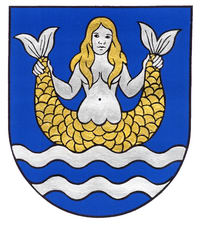 Správa č. 04/HK/2017 o výsledku následnej finančnej kontrolyKontrola bola vykonaná na základe plánu kontrolnej činnosti na rok 2017 prijatého uznesením OcZ č. 1/2017 zo dňa 22.02.2017 v zmysle § 18f ods. 1 písm. d) zákona SNR č. 369/1990 Zb. o obecnom zriadení v platnom znení.Kontrolný orgán :      Jana Tvaružková, kontrolórka obce DunajovSubjekt kontroly :      OcÚ DunajovPredmet následnej finančnej kontroly :    -   kontrola príjmových a výdavkových účtovných dokladov a ich náležitosti za obdobie roka 2016Miesto a čas vykonania následnej finančnej kontroly :    OcÚ Dunajov, 01.10.2017 – 31.10.2017Kontrolou boli zisťované nasledovné skutočnosti :kontrolou bolo zisťované, akou formou vedie obec príjmové a výdavkové účtovné doklady, aké majú náležitosti a či tieto náležitosti zodpovedajú požadovanému obsahu zákona.skontrolované boli príjmové pokladničné doklady od čísla 1 po 246  a výdavkové pokladničné doklady od čísla 1 po 338 za obdobie 02.01.2016 – 31.12.2016.Kontrolou bolo zistené nasledovné :Pokladničné účtovné doklady sú vedené elektronickou formou so zabezpečeným chronologickým číslovaním.Doklady obsahujú okrem dátumu, predmetu platby, podpisu príjemcu a sumy aj údaje o finančnej kontrole v súlade s Vnútorným predpisom o finančnej kontrole č. 1/2016 o postupe vykonávania finančnej kontroly v pôsobnosti Obce Dunajov a účtovnú predkontáciu.Na dokladoch nechýba vyznačenie účtovacieho rozpisu (rozpočtové položky, zdroj krytia a čísla účtov). Záver :     Kontrolou neboli zistené žiadne nedostatky.Z dôvodu, že kontrolou neboli zistené nedostatky, na základe § 22 ods. 1 zákona č. 357/2015 Z. z. oprávnená osoba vypracovala len správu.Správa o výsledku kontroly bola prerokovaná so štatutárnym orgánom kontrolovaného subjektu dňa 28.02.2018. Ku kontrolovaným zisteniam štatutárny orgán uplatňuje/neuplatňuje námietky k ich pravdivosti a úplnosti. V Dunajove, 28.02.2018                                        ..........................................  Jana Tvaružková                                                                                                                                    kontrolórka obceZa kontrolovaný subjekt :                                       .........................................  Mgr. Milada Chlastáková                                                                                                                                    starostka obce OBEC DUNAJOV, Jana Tvaružková – kontrolórka obceProtokol č. 4/HK/2017o kontrole príjmových a výdavkových účtovných dokladov a ich náležitostí, ktorá bola vykonaná   v období október 2017Kontrolou boli zisťované nasledovné skutočnosti :Kontrolou bolo zisťované, akou formou vedie obec príjmové a výdavkové účtovné doklady. Aké majú náležitosti a či tieto náležitosti zodpovedajú požadovanému obsahu. Skontrolované boli príjmové pokladničné doklady od čísla 1 po 246 a výdavkové pokladničné doklady od čísla 1 po 338.Správa o výsledku kontroly bola prerokovaná so štatutárnym orgánom kontrolovaného subjektu. Ku kontrolovaným zisteniam neboli uplatnené námietky k ich pravdivosti a úplnosti. Kontrolou neboli zistené žiadne nedostatky.Materiál o výsledku kontroly bude predložený na rokovanie Obecnému zastupiteľstvu v Dunajove v rámci Správy o kontrolnej činnosti HK za rok 2017.V Dunajove, 28.02.2018                                                                                                                                                                         Jana Tvaružková                                                                                                              kontrolórka obceKu kontrolovaným zisteniam nemám námietky.                                                                                                              Mgr. Milada Chlastáková                                                                                                              starostka obce